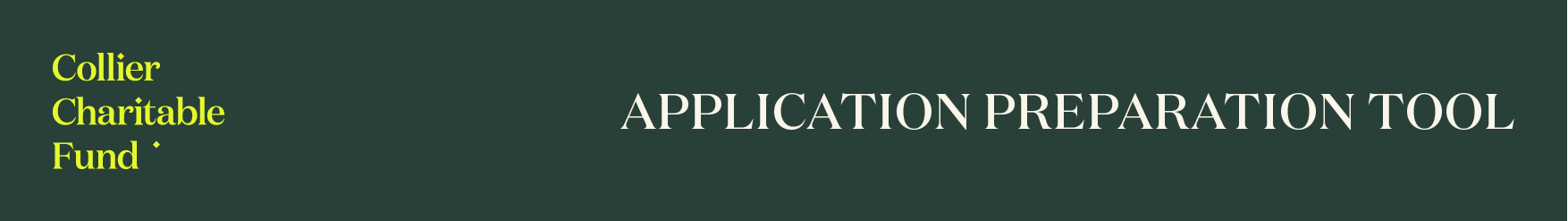 DETAILS OF ORGANISATIONDETAILS OF ORGANISATIONName of OrganisationTrading Name of Organisation (if applicable)AddressOrganisation WebsiteOrganisation Commencement DateBrief Description of the OrganisationABNRegistered StatusOrganisation ClassificationName of CEO/Senior AdministratorPosition (if not the CEO)Phone NumberEmailNumber of FTE StaffNumber of VolunteersTotal Volunteer Hours per yearDETAILS OF GRANTDETAILS OF GRANTTitle of grant proposalSelect the focus area that is best suited to this applicationSelect a specific activity that the grant will supportSelect the category which best describes how the grant will be usedSelect a State (or States) where the grant will be usedSelect the area (or areas), if applicableSelect the specific beneficiary group your application targetsSelect the specific gender group your application targetsSelect the specific age group your application targetsSelect a focus area for the grant Grant period from (approx)Grant period to (approx)Grant amount requestedTotal cost of initiativeDETAILS OF GRANTDETAILS OF GRANTSummary statement  
(50 words max)What is the opportunity (issue)  or item that the grant will fund and why is it needed?       (200 words max)How many people (if any) will this initiative support?       (please estimate)Describe the short-term objectives of this initiative (100 words max)How will this initiative be undertaken?       (200 words max)What will be monitored and evaluated and how will this be done?       (200 words max)How will the results be used?  (100 words max)If you are collaborating or consulting with other organisations to develop and deliver this initiative, please list the names of these organisations here.(50 words max)What are the plans for this initiative after the funded work is complete?  (200 words max)GRANT BUDGETGRANT BUDGETGRANT BUDGETINCOMEAmount requested from Collier$Cash from your organisation$In-kind support from your organisation$Total cash from other organisations (Govt, Foundations, etc)$Other cash contributions$Other in-kind contributions$Other income$Total$Details of funding from other organisationsGRANT BUDGETGRANT BUDGETGRANT BUDGETEXPENSESAdministration and overheads (supplies, postage etc)$Equipment/infrastructure$Events$Information technology$Marketing$Program$Project management$Research$Training / Professional Development$Salaries$Travel$Other expenses$Total$Additional InformationFINANCIAL DETAILSFINANCIAL DETAILSFINANCIAL DETAILSFinancial Year End [date of the most recent audited accounts] 	Financial Year End [date of the most recent audited accounts] 	BALANCE SHEETTotal Current Assets$Less Total Current Liabilities$Net Current Assets (CA - CL)$Total Assets$Less Total Liabilities$Net Assets (assets - liabilities)	$SURPLUS / (DEFICIT)Total Annual Income$Less Total Annual Costs	$Operating Surplus/ (Deficit)$Net Non-Operating income & expenses	$0Net Surplus/ (Deficit)$Breakdown of IncomeGovernment Grants%Donation/Grants/Bequests 	%Revenue from Operations%Any Other Income 	%Total%GRANT SIGN OFFGRANT SIGN OFFSubmitted NameSubmitted PositionSubmitted DateFeedback on application process (optional): Feedback on application process (optional): 